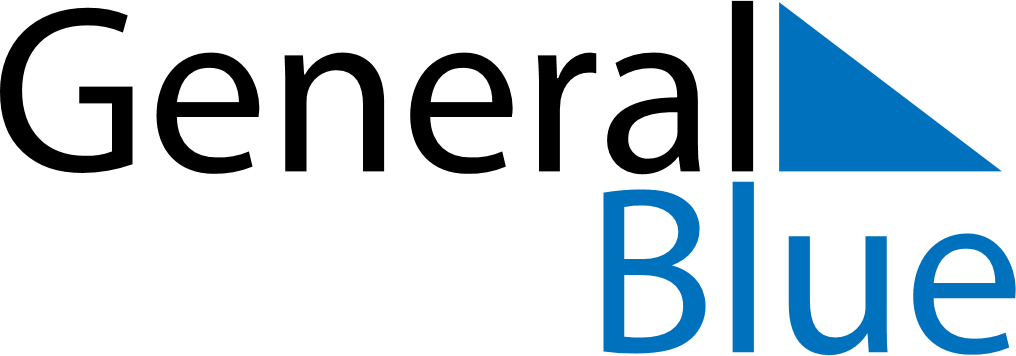 July 2030July 2030July 2030TurkeyTurkeyMondayTuesdayWednesdayThursdayFridaySaturdaySunday123456789101112131415161718192021Democracy and National Unity Day22232425262728293031